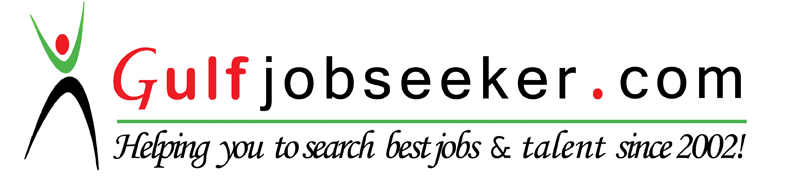 Whats app  Mobile:+971504753686 Gulfjobseeker.com CV No:1571402E-mail: gulfjobseeker@gmail.comOBJECTIVE:	To impart my ability, knowledge and skills for the growth and development of the company and pursue a professional, satisfying and challenging career that will help me enhance my professional growth as well.WORK EXPERIENCE:ASSISTANT COOK / STAFF CREW :       (December 2013 - October 2015)    Hillside Resort and Hotel    Bambang, Nueva Vizcaya PhilippinesCOSTUMER SERVICE               :      (February 2012 – October 2013)    		         PLDT (Philippine Long Distance Telephone)		         Metro Manila Quezon City PhilippinesADMINISTRATIVE AIDE I	:	(July 2012- January 2012)Local Government UnitMunicipality of Aritao, Nueva VizcayaPhilippinesCOMPANY NURSE         :         (June 2011- May 2012) Solaire Resort & Casino          Metro Manila Parañaque PhilippinesOTHER SKILLS:Can drive Car and MotorcycleComputer literate Cocktail mixingEDUCATIONAL ATTAINMENT:	Tertiary			Metropolitan Medical Center 2007-2011					Bachelor of Science in Nursing (B.S.N.)	Secondary			Saint Teresita’s Academy 2003-2007	Primary			Saint Teresita’s Academy 1996-2003SEMINARS AND TRAININGS ATTENDED:Caregiving (Martinez Memorial Hospital) Nihongo Language	(Sunrise Nihongo Training Center)Basic Occupational Safety and Health TrainingStandard First Aid Training (Red Cross)Basic Life Support Training “CPR Training for Healthcare Provider”(Red Cross)Nursing: A Profession and a Vocation; Customer care; Nursing Attitude(Metropolitan Medical Center)PERSONAL DATA:	Age				:		25	Date of Birth			:		May 5, 1990	Civil Status 			:		Single	Height				:		5’6” ft.	Weight				:		204.6 lbs.	Sex				:		Male		Language/ Dialect		:		English and FilipinoSUMMARY OF QUALIFICATIONS:Fast learner and can work independently and has a degree of tolerance against stress and pressure.Holds interpersonal skill to be able to be successfully interfaced with co-workers.Punctual, well organized and discipline